Figure 1: Scatterplots for mean pupillometer and ICP valuesNPI values and ICP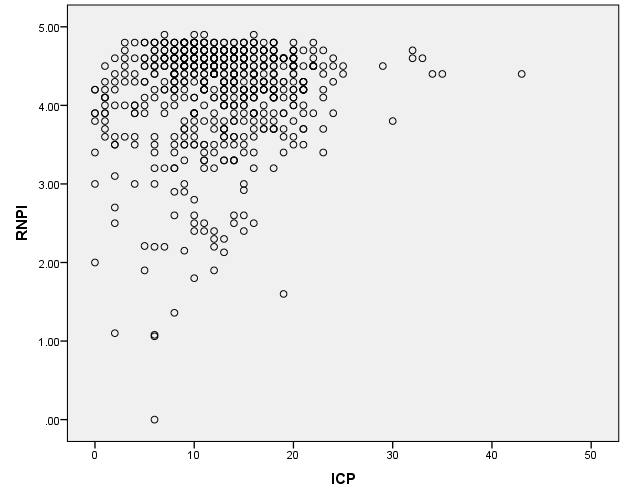 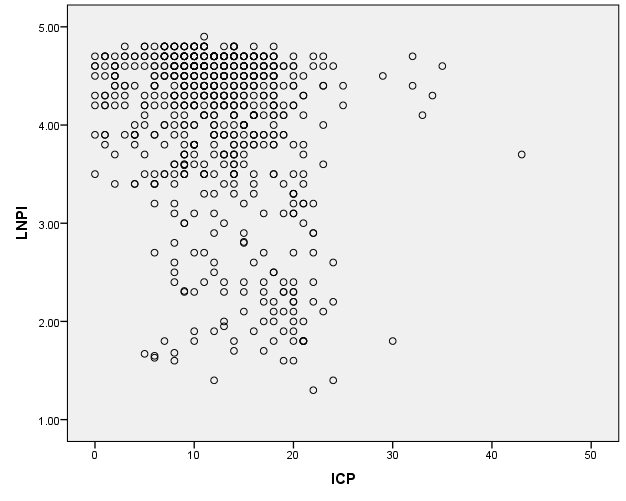 Figure 1a: Distribution of right eye NPi and 			Figure 1b: Distribution of left eye NPi and ICP. 							ICP.CV Values and ICP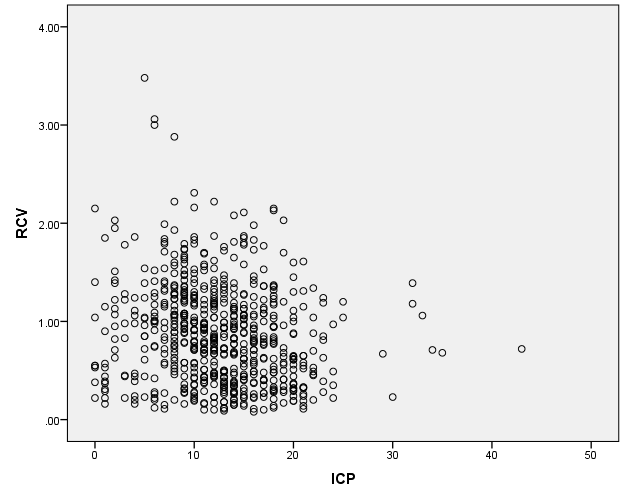 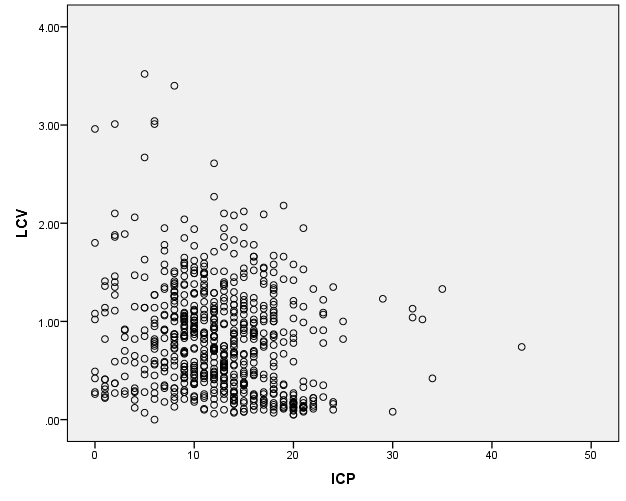 Figure 1c: Distribution of right eye constriction 		Figure 1d: Distribution of left eye constrictionvelocities and ICP.					velocities and ICP.